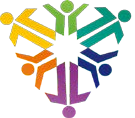 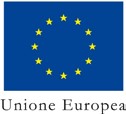 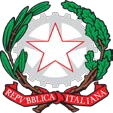 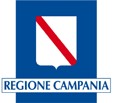 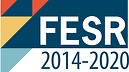 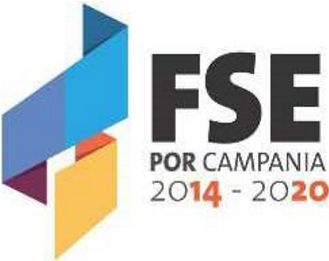 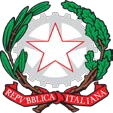 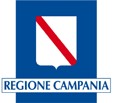 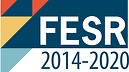 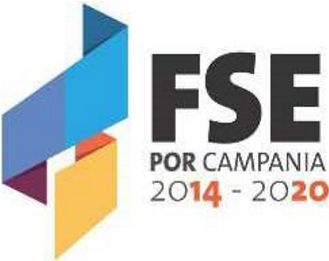         I.S.I.S.S. TADDEO DA SESSA Sez. “Taddeo da Sessa”: Liceo Linguistico, Liceo Scienze umane, Liceo Scienze Umane Econ. Sociale Sez. “Leonardo da Vinci”: Indirizzo Tecnico per “Informatica”  -  Indirizzo Prof.le per “M.A.T.” Sez. “G. Florimonte”: Indirizzo Tecnico per “A.F.M.” -  “Turismo” – “Agraria”  	Sez. Carcere di Carinola: Indirizzo Tecnico “Agraria” e Indirizzo Professionale per  “Enogastronomia” 	                    C.F. 83001000617     -     Distretto Scolastico n. 19     -      C.M.  CEIS01800C                          Ambito Territoriale n. 11  -   www.isisstaddeodasessa.edu.it   -  Tel./Fax 0823 936333 AI DOCENTI DI ITALIANO-MATEMATICA-INGLESE AL D.SGA                                                                                                                      LORO SEDI   PORTALE WEB ISTITUTO  CIRCOLARE N. 43 Oggetto: Disponibilità docenza corsi di recupero per le discipline di Italiano,                   Matematica e Inglese                  Si comunica che i docenti delle discipline in oggetto indicate, disponibili ad effettuare i corsi di recupero nei mesi di giugno e luglio del c.a., devono consegnare in segreteria il modulo allegato debitamente compilato entro il 24 giugno 2023, oppure inviarlo alla mail della scuola (ceis01800c@istruzione.it).                                              Il Dirigente Scolastico                                              Prof. Maurizio Calenzo                                                        Firma autografa omessa ai sensi dell’art. 3 del D. Lgs. n. 39/1993 Ceis01800c@istruzione.it                                                                                                                ceis01800c@pec.istruzione.it  